Exotic Species Biological Control Production Permit Number:             Report Year:           Permit Holder Name:            Company/Organization Name:           Email Address:             Primary Phone:          INSTRUCTIONS: Complete each of the sections below, providing adequate detail for EACH permitted species. Host Plant Production Activity: For each host plant species propagated/cultured, provide the approximate quantity produced during the permit period.Biological Control Agent Production Information: For each biological control agent produced, provide the approximate number of organisms produced during the permit period.Collection Information: For each collection of host plants and/or biological control organisms during the permit period, provide the source waterbody name and specific collection location (e.g., description and/or coordinates), collection date(s), species collected (host plant and biological control organism), and the approximate quantity of both host plant and biological control organisms collected. Introduction information: For each introduction of host plants and/or biological control organisms during the permit period, provide the receiving waterbody name and specific introduction location (e.g., description and/or coordinates), introduction date(s), species introduced (host plant and biological control organism), and approximate quantity of both host plant and biological control organisms introduced. Sales Information (if applicable): For each host plant and  biological control organism, provide the number of sales during the permit period. Indicate whether the host plant was sold along with the biological control organisms for each species. Please return your completed report by mail:					or email:Permit Coordinator, Inland Fisheries	        IFpermits@tpwd.texas.govTexas Parks & Wildlife Department4200 Smith School RdAustin TX 78744FOR DEPARTMENT USE ONLY	Report sent for review on:				Reviewer:		Review completed on:	Recommendation:	 Approved	 Approved after comments addressed				 Needs clarification/revisions	 Not ApprovedReviewer comments: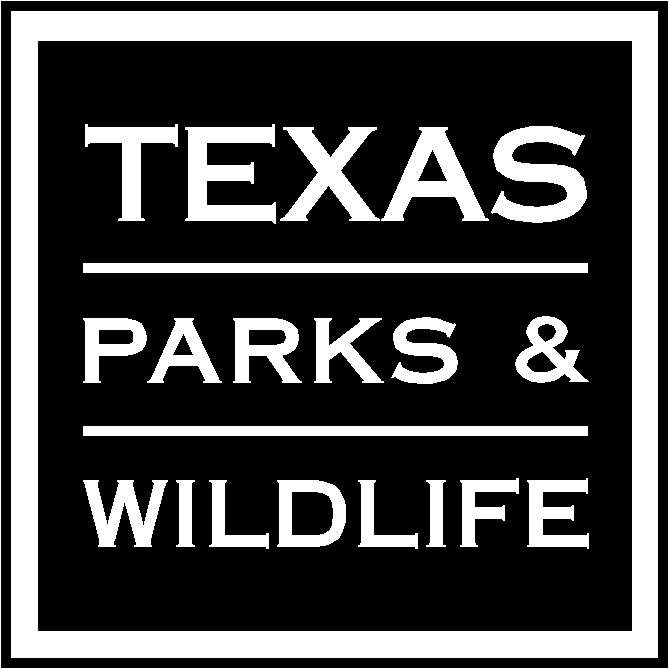 Exotic Species Biological Control Production Permit Annual Summary Report                              For assistance with this form, please call 512-389-4742 or email IFpermits@tpwd.texas.gov                             For assistance with this form, please call 512-389-4742 or email IFpermits@tpwd.texas.gov                            Note: Permit report must be received no later than January 31st.                            Note: Permit report must be received no later than January 31st.Texas Parks and Wildlife Department maintains the information collected through this form. With few exceptions, you are entitled to be informed about the information we collect. Under Sections 552.021 and 553.023 of the Texas Government Code, you are also entitled to   receive and review the information. Under Section 559.004, you are also entitled to have this information corrected. 